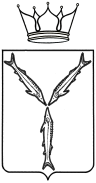 МИНИСТЕРСТВО ТРАНСПОРТА И ДОРОЖНОГО ХОЗЯЙСТВАСАРАТОВСКОЙ ОБЛАСТИП Р И К А Зот _______________ № _______________г. Саратов1. Установить межмуниципальный маршрут регулярных перевозок пригородного сообщения по нерегулируемым тарифам «Саратов – 
с. Звонаревка». Данному маршруту регулярных перевозок пригородного сообщения присвоить регистрационный номер маршрута 3 – МПС, порядковый номер маршрута – 153.2. Установить следующий путь следования транспортных средств по межмуниципальному маршруту регулярных перевозок пригородного сообщения № 153 «Саратов – с. Звонаревка»:в прямом направлении:- от начального остановочного пункта «Саратов АВ» по 
1-му Ленинскому проезду, улицам Емлютина, Кутякова, Большая Садовая, Тракторная, проспекту 50 лет Октября, улицам Большая Горная, Вознесенская, Большая Горная далее через автомобильный мост «Саратов – Энгельс», в г. Энгельс (по улицам Лесозаводская, Советская, Степная, Полиграфическая, Студенческая) далее по автомобильной дороге «Самара - Пугачев - Энгельс - Волгоград», далее по автомобильной дороге автоподъезд к с. Звонаревка от автомобильной дороги «Самара - Пугачев - Энгельс – Волгоград» в с. Звонаревка (по улице Ленина) до конечного остановочного пункта «Звонаревка»;в обратном направлении:- от конечного остановочного пункта «Звонаревка» по улице Ленина далее по автомобильной дороге автоподъезд к с. Звонаревка от автомобильной дороги «Самара - Пугачев - Энгельс – Волгоград», автомобильной дороге «Самара - Пугачев - Энгельс - Волгоград» в г. Энгельс (по улицам Студенческая, Полиграфическая, Тельмана, Максима Горького, Тихая, Трудовая, Лесозаводская), далее через автомобильный мост «Саратов – Энгельс», в г. Саратов (по улицам Соколовая, Танкистов, Большая Горная, Тракторная, Большая Садовая, Московская) до начального остановочного пункта «Саратов АВ».Установить в пути следования транспортных средств по межмуниципальному маршруту регулярных перевозок пригородного сообщения № 153 «Саратов – с. Звонаревка» следующие остановочные пункты:- «Саратов АВ»;- «Звонаревка».4. Установить максимальное количество транспортных средств, которое допускается использовать для перевозок пассажиров и багажа по маршруту, в количестве  транспортных средств (автобусов) малого класса – 
1 единица.5. Отделу организации транспортного обслуживания всеми видами пассажирского транспорта, включая такси управления транспорта 
включить сведения об установленном межмуниципальном маршруте в реестр межмуниципальных маршрутов регулярных перевозок в 
Саратовской области в течение 5 рабочих дней со дня издания настоящего приказа.6. Контроль за исполнением настоящего приказа возложить на заместителя министра Козаченко И.А.Министр										       Н.Н. ЧуриковПроект приказа министерства транспорта и дорожного хозяйства «Об установлении межмуниципального маршрута регулярных перевозок пригородного сообщения № 153 «Саратов – с. Звонаревка». Заключения по результатам независимой антикоррупционной экспертизы принимаются в рабочее время с 20.03.2020 г. по 27.03.2020 г.: на бумажном носителе – по адресу: г. Саратов, 
ул. 1-я Садовая, 104; электронной почтой – на адрес: AkishinSI@saratov.gov.ru; факсом - по номеру: 24-61-36. Телефон для справок по вопросам представления заключений по результатам независимой антикоррупционной экспертизы: 24-61-34.Об установлении межмуниципального маршрута регулярных перевозок 
пригородного сообщения 
№ 153 «Саратов – с. Звонаревка»В соответствии со статьей 12 Федерального закона от 13 июля 
2015 года № 220-ФЗ «Об организации регулярных перевозок пассажиров и багажа автомобильным транспортом и городским наземным электрическим транспортом в Российской Федерации и о внесении изменений в отдельные законодательные акты Российской Федерации», статьей 4 Закона Саратовской области от 28 марта 2016 года № 31-ЗСО «Об отдельных вопросах организации регулярных перевозок пассажиров и багажа автомобильным транспортом и городским наземным электрическим транспортом в Саратовской области» и постановлением Правительства Саратовской области от 13 апреля 2017 года № 180-П «О порядке установления, изменения и отмены межмуниципальных маршрутов регулярных перевозок на территории области», ПРИКАЗЫВАЮ: